JOSEFOVSKÝ GULÁŠ 2022Propozice 2. ročníku soutěže ve vaření gulášeDatum konání: 3. září 2022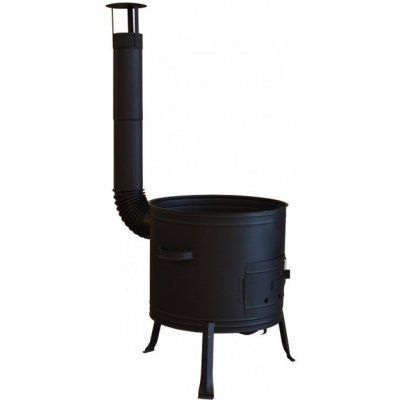 Místo konání: amfiteátr u komunitního centra (KCJ), Josefov čp. 100Časový harmonogram: 8:30 – 16:00 h	 	příprava guláše16:00 – 16:20 h 	ochutnávka odborné poroty16:30 – 17:15 h 	ochutnávka laické veřejnosti18:00 h 		vyhodnocení soutěže a udělení cenOrganizační pokyny, pravidla a průběh soutěžePodmínky pro přihlášení: do soutěže se družstvo přihlásí elektronicky přes email: ou-josefov@volny.cz s uvedením názvu družstva, jména a příjmení kapitána, kontaktního telefonutermín podání přihlášky do 31. 8. 2022 do 15:00 hmaximální počet soutěžních družstev je 8alespoň jeden člen družstva musí být starší 18 letdružstvo soutěží pod názvem, který si zvolísoutěžící se účastní na vlastní nebezpečíPravidla a podmínky soutěžedružstva se dostaví v 9:15 h ke KCJdruh guláše není určenýminimální množství uvařeného guláše musí být 10 lsoutěžní družstvo si zajistí veškeré suroviny, ingredience a náčiní k výrobě gulášeorganizátor předá družstvům kotliny, dřevo, stoly a židlesoutěžící odpovídají za kvalitu surovin a ingrediencí a za přípravu guláše dle hygienických zásadkaždé družstvo za nákup surovin od organizátora dostane vyplacenu částku 1.000 KčPravidla hlasovánínávštěvníci si zakoupí v komunitním centru za částku 50 Kč degustační misku a lžíci, zároveň dostanou 3 žetonynávštěvník má nárok na jednu ochutnávku u každého družstvanávštěvník v KCJ přidělí žetony nejlepším gulášůmDalší informaceV průběhu soutěže budou pořizovány fotografie za účelem propagace. TĚŠÍME SE NA GULÁŠE!